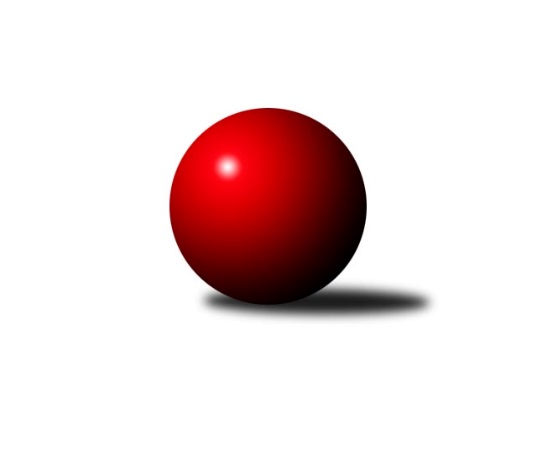 Č.22Ročník 2009/2010	18.4.2010Nejlepšího výkonu v tomto kole: 2499 dosáhlo družstvo: TJ Spartak Bílovec ˝A˝Krajský přebor MS 2009/2010Výsledky 22. kolaSouhrnný přehled výsledků:SKK Ostrava B	- TJ Odry ˝B˝	12:4	2450:2353		17.4.TJ Sokol Bohumín ˝A˝	- TJ VOKD Poruba ˝B˝	12:4	2439:2338		17.4.TJ Opava ˝D˝	- KK Lipník nad Bečvou ˝B˝	14:2	2456:2254		17.4.TJ Frenštát p.R.˝A˝	- TJ Nový Jičín ˝A˝	10:6	2399:2369		17.4.TJ Sokol Bohumín ˝B˝	- TJ Spartak Bílovec ˝A˝	4:12	2496:2499		17.4.KK Minerva Opava ˝B˝	- TJ Unie Hlubina ˝A˝	12:4	2496:2491		18.4.Tabulka družstev:	1.	TJ Sokol Bohumín ˝B˝	22	15	1	6	216 : 136 	 	 2422	31	2.	SKK Ostrava B	22	14	2	6	209 : 143 	 	 2437	30	3.	TJ Unie Hlubina ˝A˝	22	13	2	7	216 : 136 	 	 2461	28	4.	TJ Sokol Bohumín ˝A˝	22	13	1	8	202 : 150 	 	 2439	27	5.	TJ Frenštát p.R.˝A˝	22	13	0	9	199 : 153 	 	 2409	26	6.	TJ Spartak Bílovec ˝A˝	22	12	0	10	185 : 167 	 	 2430	24	7.	KK Minerva Opava ˝B˝	22	11	0	11	155 : 197 	 	 2367	22	8.	TJ Nový Jičín ˝A˝	22	10	1	11	187 : 165 	 	 2398	21	9.	TJ Opava ˝D˝	22	10	0	12	166 : 186 	 	 2392	20	10.	TJ VOKD Poruba ˝B˝	22	8	1	13	152 : 200 	 	 2408	17	11.	KK Lipník nad Bečvou ˝B˝	22	7	0	15	137 : 215 	 	 2315	14	12.	TJ Odry ˝B˝	22	2	0	20	88 : 264 	 	 2319	4Podrobné výsledky kola:	 SKK Ostrava B	2450	12:4	2353	TJ Odry ˝B˝	Tomáš Polášek	 	 190 	 217 		407 	 0:2 	 411 	 	195 	 216		Jiří Brož	Michal Blinka	 	 180 	 201 		381 	 0:2 	 384 	 	198 	 186		Lucie Kučáková	Dan  Šodek	 	 210 	 206 		416 	 2:0 	 395 	 	192 	 203		Zdeněk Šíma	Radek Foltýn	 	 216 	 224 		440 	 2:0 	 405 	 	196 	 209		Josef Šustek	Pavel Gerlich	 	 211 	 194 		405 	 2:0 	 385 	 	191 	 194		Daniel Donéé	Petr Šebestík	 	 231 	 170 		401 	 2:0 	 373 	 	179 	 194		Daniel Ševčík st.rozhodčí: Nejlepší výkon utkání: 440 - Radek Foltýn	 TJ Sokol Bohumín ˝A˝	2439	12:4	2338	TJ VOKD Poruba ˝B˝	Miroslav Paloc	 	 193 	 188 		381 	 0:2 	 410 	 	214 	 196		Vojtěch Turlej	Pavel Niesyt	 	 203 	 222 		425 	 2:0 	 393 	 	211 	 182		František Křák	Vladimír Šipula	 	 180 	 223 		403 	 2:0 	 366 	 	186 	 180		Pavel Krompolc	Karol Nitka	 	 205 	 234 		439 	 2:0 	 407 	 	205 	 202		Vladimír Rada	Štefan Dendis	 	 191 	 177 		368 	 0:2 	 372 	 	181 	 191		Petr Oravec	Josef Kuzma	 	 213 	 210 		423 	 2:0 	 390 	 	188 	 202		Jan Žídekrozhodčí: Nejlepší výkon utkání: 439 - Karol Nitka	 TJ Opava ˝D˝	2456	14:2	2254	KK Lipník nad Bečvou ˝B˝	Rudolf Tvrdoň	 	 201 	 210 		411 	 2:0 	 391 	 	195 	 196		Zdeněk Krejčiřík	Tomáš Valíček	 	 229 	 179 		408 	 2:0 	 336 	 	183 	 153		Jan Lankaš	Milan Franer	 	 195 	 216 		411 	 2:0 	 341 	 	166 	 175		Jan Špalek	Lubomír Škrobánek	 	 200 	 207 		407 	 2:0 	 387 	 	197 	 190		Jana Kulhánková	Jana Tvrdoňová	 	 227 	 189 		416 	 0:2 	 442 	 	209 	 233		Vlastimila Kolářová	Karel Škrobánek	 	 209 	 194 		403 	 2:0 	 357 	 	179 	 178		Jiří Kolářrozhodčí: Nejlepší výkon utkání: 442 - Vlastimila Kolářová	 TJ Frenštát p.R.˝A˝	2399	10:6	2369	TJ Nový Jičín ˝A˝	Jaroslav  Petr	 	 201 	 177 		378 	 0:2 	 393 	 	196 	 197		Libor Jurečka	Milan  Kučera	 	 230 	 186 		416 	 2:0 	 399 	 	202 	 197		Jan Pospěch	Tomáš Binek	 	 197 	 218 		415 	 0:2 	 441 	 	225 	 216		Radek Škarka	Zdeněk Michna	 	 192 	 199 		391 	 0:2 	 407 	 	207 	 200		Alexej Kudělka	Jiří Veselý	 	 206 	 204 		410 	 2:0 	 362 	 	186 	 176		Ján Pelikán	Zdeněk Bordovský	 	 208 	 181 		389 	 2:0 	 367 	 	152 	 215		Jiří Hradilrozhodčí: Nejlepší výkon utkání: 441 - Radek Škarka	 TJ Sokol Bohumín ˝B˝	2496	4:12	2499	TJ Spartak Bílovec ˝A˝	Fridrich Péli	 	 207 	 201 		408 	 0:2 	 447 	 	243 	 204		Karel Šnajdárek	Martina Kalischová	 	 192 	 187 		379 	 2:0 	 373 	 	179 	 194		Antonín Fabík	Aleš Kohutek	 	 219 	 206 		425 	 0:2 	 427 	 	223 	 204		Vladimír Štacha	Jaromír Piska	 	 209 	 211 		420 	 0:2 	 446 	 	220 	 226		Pavel Šmydke	Lada Péli	 	 204 	 201 		405 	 0:2 	 407 	 	230 	 177		Jaroslav Černý	Roman Honl	 	 228 	 231 		459 	 2:0 	 399 	 	204 	 195		Milan Binarrozhodčí: Nejlepší výkon utkání: 459 - Roman Honl	 KK Minerva Opava ˝B˝	2496	12:4	2491	TJ Unie Hlubina ˝A˝	Jan Král	 	 220 	 218 		438 	 2:0 	 426 	 	217 	 209		Michal Babinec  ml	Renáta Smijová	 	 219 	 211 		430 	 2:0 	 386 	 	203 	 183		Radmila Pastvová	Petr Frank	 	 218 	 205 		423 	 2:0 	 359 	 	185 	 174		Josef Kyjovský	Vladimír Staněk	 	 181 	 209 		390 	 0:2 	 437 	 	225 	 212		Michal Hejtmánek	Karel Vágner	 	 195 	 179 		374 	 0:2 	 448 	 	241 	 207		František Oliva	Tomáš Král	 	 217 	 224 		441 	 2:0 	 435 	 	215 	 220		Petr Chodurarozhodčí: Nejlepší výkon utkání: 448 - František OlivaPořadí jednotlivců:	jméno hráče	družstvo	celkem	plné	dorážka	chyby	poměr kuž.	Maximum	1.	František Oliva 	TJ Unie Hlubina ˝A˝	426.79	290.6	136.2	4.0	11/11	(468)	2.	Michal Hejtmánek 	TJ Unie Hlubina ˝A˝	425.24	290.2	135.0	3.5	10/11	(469)	3.	Karel Šnajdárek 	TJ Spartak Bílovec ˝A˝	424.54	293.4	131.1	4.0	10/11	(451)	4.	Radek Škarka 	TJ Nový Jičín ˝A˝	420.98	288.9	132.1	3.3	8/11	(449)	5.	Michal Zatyko 	TJ Unie Hlubina ˝A˝	420.19	285.8	134.4	4.8	8/11	(466)	6.	Petr Chodura 	TJ Unie Hlubina ˝A˝	419.67	284.2	135.5	4.3	9/11	(511)	7.	Ladislav  Petr 	TJ Frenštát p.R.˝A˝	416.83	284.4	132.4	4.6	11/11	(445)	8.	Roman Honl 	TJ Sokol Bohumín ˝B˝	416.42	280.3	136.1	3.4	11/11	(461)	9.	Vladimír Šipula 	TJ Sokol Bohumín ˝A˝	414.69	286.9	127.8	4.9	11/11	(467)	10.	Pavel Niesyt 	TJ Sokol Bohumín ˝A˝	414.64	287.2	127.4	5.0	11/11	(461)	11.	Michal Blažek 	TJ Opava ˝D˝	414.49	291.3	123.2	7.1	8/11	(472)	12.	Michal Pavič 	TJ Nový Jičín ˝A˝	413.83	281.0	132.8	4.3	9/11	(447)	13.	Pavel Šmydke 	TJ Spartak Bílovec ˝A˝	413.04	283.2	129.8	6.8	10/11	(456)	14.	Karel Škrobánek 	TJ Opava ˝D˝	412.80	283.6	129.2	5.5	10/11	(443)	15.	Josef Kuzma 	TJ Sokol Bohumín ˝A˝	412.13	284.3	127.8	5.8	11/11	(466)	16.	Milan Binar 	TJ Spartak Bílovec ˝A˝	410.98	286.9	124.1	6.0	10/11	(455)	17.	Radek Foltýn 	SKK Ostrava B	410.28	286.4	123.9	6.2	10/11	(449)	18.	Josef Zavacký 	TJ Nový Jičín ˝A˝	409.58	286.5	123.0	6.8	9/11	(433)	19.	Tomáš Polášek 	SKK Ostrava B	409.04	281.9	127.1	6.4	10/11	(456)	20.	Jan Pospěch 	TJ Nový Jičín ˝A˝	408.19	281.8	126.4	5.6	8/11	(427)	21.	Vladimír Rada 	TJ VOKD Poruba ˝B˝	407.47	284.9	122.6	7.5	10/11	(436)	22.	Jaroslav Klekner 	TJ VOKD Poruba ˝B˝	407.26	279.2	128.0	4.9	9/11	(456)	23.	Karol Nitka 	TJ Sokol Bohumín ˝A˝	406.57	280.4	126.2	4.9	10/11	(446)	24.	Jaroslav  Petr 	TJ Frenštát p.R.˝A˝	406.07	280.0	126.1	6.9	10/11	(456)	25.	Fridrich Péli 	TJ Sokol Bohumín ˝B˝	406.04	283.0	123.0	4.8	11/11	(438)	26.	Tomáš Foniok 	TJ VOKD Poruba ˝B˝	405.84	283.4	122.4	7.8	10/11	(451)	27.	Michal Babinec  ml 	TJ Unie Hlubina ˝A˝	405.70	283.0	122.7	5.9	10/11	(460)	28.	Jan Žídek 	TJ VOKD Poruba ˝B˝	405.66	280.8	124.9	6.8	11/11	(443)	29.	Milan  Kučera 	TJ Frenštát p.R.˝A˝	405.07	281.0	124.0	6.8	11/11	(433)	30.	Alexej Kudělka 	TJ Nový Jičín ˝A˝	404.99	280.7	124.3	6.5	10/11	(450)	31.	Karel Vágner 	KK Minerva Opava ˝B˝	404.96	285.9	119.1	7.4	9/11	(449)	32.	Petr Šebestík 	SKK Ostrava B	404.80	282.1	122.7	6.8	11/11	(444)	33.	Jiří Brož 	TJ Odry ˝B˝	403.51	278.8	124.7	7.1	11/11	(453)	34.	Vladimír Štacha 	TJ Spartak Bílovec ˝A˝	403.25	274.9	128.3	6.3	11/11	(444)	35.	Štefan Dendis 	TJ Sokol Bohumín ˝A˝	401.81	282.6	119.3	6.2	10/11	(444)	36.	Lada Péli 	TJ Sokol Bohumín ˝B˝	400.86	279.7	121.1	5.3	10/11	(462)	37.	Dan  Šodek 	SKK Ostrava B	400.46	274.2	126.3	6.5	8/11	(461)	38.	Vlastimila Kolářová 	KK Lipník nad Bečvou ˝B˝	399.55	278.3	121.2	6.0	11/11	(442)	39.	Jana Tvrdoňová 	TJ Opava ˝D˝	399.49	278.2	121.3	6.8	11/11	(452)	40.	Vojtěch Turlej 	TJ VOKD Poruba ˝B˝	399.39	284.1	115.3	9.4	10/11	(437)	41.	Petr Kuttler 	TJ Sokol Bohumín ˝B˝	398.67	275.1	123.6	5.5	11/11	(444)	42.	Vladimír Staněk 	KK Minerva Opava ˝B˝	398.24	282.2	116.0	7.8	11/11	(437)	43.	Josef Šustek 	TJ Odry ˝B˝	398.10	276.5	121.6	7.5	8/11	(452)	44.	Lubomír Škrobánek 	TJ Opava ˝D˝	397.52	285.8	111.8	7.3	8/11	(423)	45.	Jaromír Piska 	TJ Sokol Bohumín ˝B˝	397.13	278.1	119.0	7.3	9/11	(431)	46.	Tomáš Král 	KK Minerva Opava ˝B˝	396.80	276.8	120.0	7.6	11/11	(454)	47.	Zdeněk Michna 	TJ Frenštát p.R.˝A˝	395.75	279.1	116.7	6.8	8/11	(444)	48.	Rudolf Tvrdoň 	TJ Opava ˝D˝	395.38	277.8	117.5	7.9	11/11	(432)	49.	Zdeněk Šíma 	TJ Odry ˝B˝	395.06	277.1	117.9	7.7	9/11	(456)	50.	Jaromír Matějek 	TJ Frenštát p.R.˝A˝	394.84	272.6	122.2	8.5	11/11	(451)	51.	Miroslav Paloc 	TJ Sokol Bohumín ˝A˝	394.80	279.1	115.7	8.4	10/11	(438)	52.	Tomáš Valíček 	TJ Opava ˝D˝	392.30	278.6	113.7	7.9	11/11	(423)	53.	Zdeněk Krejčiřík 	KK Lipník nad Bečvou ˝B˝	392.02	279.6	112.5	8.5	10/11	(430)	54.	Renáta Smijová 	KK Minerva Opava ˝B˝	391.51	276.1	115.4	8.6	11/11	(447)	55.	Zdeněk Štohanzl 	KK Minerva Opava ˝B˝	390.63	276.7	113.9	8.4	10/11	(426)	56.	Jaroslav Černý 	TJ Spartak Bílovec ˝A˝	389.43	276.3	113.2	8.7	10/11	(424)	57.	Jan Král 	KK Minerva Opava ˝B˝	386.04	267.4	118.6	6.8	10/11	(476)	58.	Radek Kolář 	KK Lipník nad Bečvou ˝B˝	384.42	271.2	113.2	11.1	8/11	(415)	59.	Jan Lankaš 	KK Lipník nad Bečvou ˝B˝	378.11	270.5	107.6	9.0	9/11	(423)	60.	Daniel Donéé 	TJ Odry ˝B˝	377.45	268.4	109.0	11.2	11/11	(432)	61.	Lucie Kučáková 	TJ Odry ˝B˝	376.32	262.3	114.0	9.4	10/11	(417)	62.	Jiří Kolář 	KK Lipník nad Bečvou ˝B˝	375.77	267.5	108.3	10.1	11/11	(417)	63.	Jiří Hradil 	TJ Nový Jičín ˝A˝	369.31	269.9	99.4	12.8	10/11	(411)		Jan Šebek 	TJ Odry ˝B˝	450.00	289.0	161.0	3.0	1/11	(450)		Josef Klapetek 	TJ Opava ˝D˝	440.33	292.3	148.0	3.0	1/11	(462)		Karel Chlevišťan 	TJ Odry ˝B˝	429.50	292.5	137.0	5.0	1/11	(454)		Miroslav Ondrouch 	KK Lipník nad Bečvou ˝B˝	424.00	286.5	137.5	3.3	2/11	(426)		Rudolf Riezner 	TJ Unie Hlubina ˝A˝	423.67	285.0	138.7	5.3	3/11	(443)		Miroslav Bohm 	SKK Ostrava B	422.74	288.9	133.8	3.9	7/11	(469)		Pavel Gerlich 	SKK Ostrava B	419.57	284.9	134.6	4.7	7/11	(451)		Václav Rábl 	TJ Unie Hlubina ˝A˝	418.00	293.5	124.5	5.0	2/11	(427)		Milan Zezulka 	TJ Odry ˝B˝	418.00	300.0	118.0	5.0	1/11	(418)		Libor Tkáč 	SKK Ostrava B	417.00	285.3	131.7	3.7	3/11	(469)		Aleš Kohutek 	TJ Sokol Bohumín ˝B˝	416.13	287.9	128.3	4.8	7/11	(443)		Zdeněk Adamec 	TJ Spartak Bílovec ˝A˝	415.50	288.0	127.5	6.3	3/11	(430)		Lubomír Jančár 	TJ Unie Hlubina ˝A˝	415.00	291.0	124.0	9.0	1/11	(415)		Michal Babinec  st 	TJ Unie Hlubina ˝A˝	411.13	285.8	125.4	4.3	4/11	(460)		Lucie Holeszová 	TJ Sokol Bohumín ˝A˝	411.00	304.0	107.0	6.0	1/11	(411)		Jiří Štekbauer 	TJ Odry ˝B˝	410.33	287.0	123.3	8.7	3/11	(486)		Otakar  Binek 	TJ Frenštát p.R.˝A˝	410.00	272.0	138.0	5.0	1/11	(410)		Karel Kudela 	TJ Unie Hlubina ˝A˝	410.00	286.0	124.0	7.0	1/11	(410)		Josef Pavlosek 	SKK Ostrava B	409.00	286.0	123.0	6.0	1/11	(409)		Josef Navalaný 	TJ Unie Hlubina ˝A˝	408.00	301.0	107.0	11.0	1/11	(408)		Radek Lankaš 	KK Lipník nad Bečvou ˝B˝	407.18	283.7	123.5	6.5	6/11	(437)		René Světlík 	TJ Sokol Bohumín ˝B˝	407.00	283.3	123.7	7.7	3/11	(435)		Jan Pavlosek 	SKK Ostrava B	402.50	269.5	133.0	7.3	2/11	(437)		Lenka Raabová 	TJ Unie Hlubina ˝A˝	402.00	282.0	120.0	6.5	2/11	(418)		Milan Franer 	TJ Opava ˝D˝	401.56	279.3	122.3	5.0	3/11	(437)		Vlastimil Tisovský 	TJ Spartak Bílovec ˝A˝	401.00	275.5	125.5	5.5	2/11	(405)		Pavel Šustek 	TJ Odry ˝B˝	400.38	285.4	115.0	8.4	2/11	(423)		Dalibor Zboran 	TJ Nový Jičín ˝A˝	400.18	279.4	120.8	7.8	5/11	(439)		František Deingruber 	SKK Ostrava B	400.00	282.3	117.8	7.5	2/11	(422)		František Křák 	TJ VOKD Poruba ˝B˝	399.85	282.9	117.0	7.7	6/11	(441)		Tomáš Binek 	TJ Frenštát p.R.˝A˝	398.80	285.8	113.0	9.2	6/11	(444)		Jiří Veselý 	TJ Frenštát p.R.˝A˝	398.00	283.0	115.0	9.8	2/11	(410)		Michal Blinka 	SKK Ostrava B	397.33	273.0	124.3	7.2	3/11	(412)		René Gazdík 	TJ Unie Hlubina ˝A˝	397.00	286.0	111.0	3.0	1/11	(397)		Zdeněk Bordovský 	TJ Frenštát p.R.˝A˝	396.81	280.2	116.6	7.5	7/11	(429)		Dalibor Hamrozy 	TJ Sokol Bohumín ˝A˝	396.00	281.0	115.0	4.0	1/11	(396)		Libor Jurečka 	TJ Nový Jičín ˝A˝	395.86	272.3	123.6	6.0	6/11	(446)		Lubomír Bičík 	KK Minerva Opava ˝B˝	395.00	277.0	118.0	8.0	1/11	(395)		Jiří Štroch 	TJ Unie Hlubina ˝A˝	395.00	288.0	107.0	10.0	1/11	(395)		Petr Frank 	KK Minerva Opava ˝B˝	394.00	275.4	118.6	8.2	5/11	(427)		Radmila Pastvová 	TJ Unie Hlubina ˝A˝	392.67	279.9	112.8	8.5	7/11	(457)		Rostislav Klazar 	TJ Spartak Bílovec ˝A˝	392.38	282.9	109.5	8.1	2/11	(421)		Jiří Koloděj 	SKK Ostrava B	392.00	283.0	109.0	5.5	2/11	(398)		Antonín Fabík 	TJ Spartak Bílovec ˝A˝	391.97	281.6	110.4	8.3	6/11	(419)		Lubomír Richter 	TJ Sokol Bohumín ˝A˝	391.00	277.0	114.0	8.0	1/11	(391)		Karel Mareček 	TJ Spartak Bílovec ˝A˝	389.42	263.3	126.1	7.3	3/11	(411)		Stanislav Navalaný 	TJ Unie Hlubina ˝A˝	389.00	272.0	117.0	11.0	1/11	(389)		Jiří Břeska 	TJ Unie Hlubina ˝A˝	388.00	267.0	121.0	5.3	3/11	(395)		Pavel Krompolc 	TJ VOKD Poruba ˝B˝	387.63	272.4	115.3	10.7	6/11	(425)		Josef Kyjovský 	TJ Unie Hlubina ˝A˝	387.50	275.0	112.5	7.0	2/11	(416)		Petr Oravec 	TJ VOKD Poruba ˝B˝	386.20	281.4	104.8	11.4	6/11	(426)		Vojtěch Rozkopal 	TJ Odry ˝B˝	386.05	278.1	107.9	9.6	5/11	(432)		Miroslav Koloděj 	SKK Ostrava B	386.00	270.0	116.0	8.5	1/11	(411)		Jan Polášek 	SKK Ostrava B	386.00	273.5	112.5	5.0	2/11	(395)		Martina Kalischová 	TJ Sokol Bohumín ˝B˝	385.22	272.4	112.9	8.4	6/11	(422)		Jan Strnadel 	KK Minerva Opava ˝B˝	385.00	265.5	119.5	7.5	1/11	(388)		Antonín Břenek 	TJ Spartak Bílovec ˝A˝	385.00	270.0	115.0	10.0	1/11	(385)		Oldřich Stolařík 	SKK Ostrava B	384.50	264.5	120.0	10.5	2/11	(400)		Jaroslav Mika 	TJ Odry ˝B˝	383.70	276.0	107.8	9.8	5/11	(431)		Jiří Sequens 	TJ Spartak Bílovec ˝A˝	383.33	277.9	105.4	8.1	3/11	(409)		Stanislav  Sýkora 	TJ Spartak Bílovec ˝A˝	382.00	260.0	122.0	7.0	1/11	(382)		Daniel Ševčík  st.	TJ Odry ˝B˝	381.00	282.5	98.5	11.0	2/11	(389)		Jana Kulhánková 	KK Lipník nad Bečvou ˝B˝	379.94	270.0	109.9	10.2	6/11	(399)		Rostislav Hrbáč 	SKK Ostrava B	379.00	278.7	100.3	12.0	3/11	(400)		Hana Záškolná 	TJ Sokol Bohumín ˝A˝	378.00	299.0	79.0	11.0	1/11	(378)		Roman Grüner 	TJ Unie Hlubina ˝A˝	377.25	279.8	97.5	9.8	2/11	(425)		Jan Špalek 	KK Lipník nad Bečvou ˝B˝	372.50	265.0	107.5	14.0	2/11	(404)		Miroslav  Makový 	TJ Frenštát p.R.˝A˝	372.00	281.0	91.0	13.0	1/11	(372)		Petr Foniok 	TJ Unie Hlubina ˝A˝	370.00	292.0	78.0	18.0	1/11	(370)		Roman Šima 	TJ Odry ˝B˝	369.86	261.6	108.3	10.9	7/11	(395)		Pavel Jašek 	TJ Opava ˝D˝	367.25	263.8	103.5	10.5	4/11	(394)		Ján Pelikán 	TJ Nový Jičín ˝A˝	365.40	264.6	100.8	13.0	5/11	(397)		Jakub Pešát 	KK Lipník nad Bečvou ˝B˝	365.21	263.3	102.0	11.4	6/11	(390)		Alfréd  Herman 	TJ Sokol Bohumín ˝A˝	364.50	258.0	106.5	7.0	2/11	(369)		Pavla Hendrychová 	TJ Opava ˝D˝	359.33	259.3	100.0	12.3	3/11	(393)		Alena Koběrová 	TJ Unie Hlubina ˝A˝	355.00	276.0	79.0	18.0	1/11	(355)Sportovně technické informace:Starty náhradníků:registrační číslo	jméno a příjmení 	datum startu 	družstvo	číslo startu
Hráči dopsaní na soupisku:registrační číslo	jméno a příjmení 	datum startu 	družstvo	Program dalšího kola:Nejlepší šestka kola - absolutněNejlepší šestka kola - absolutněNejlepší šestka kola - absolutněNejlepší šestka kola - absolutněNejlepší šestka kola - dle průměru kuželenNejlepší šestka kola - dle průměru kuželenNejlepší šestka kola - dle průměru kuželenNejlepší šestka kola - dle průměru kuželenNejlepší šestka kola - dle průměru kuželenPočetJménoNázev týmuVýkonPočetJménoNázev týmuPrůměr (%)Výkon3xRoman HonlBohumín B4593xRoman HonlBohumín B112.9245910xFrantišek OlivaHlubina A4483xVlastimila KolářováLipník B110.964423xKarel ŠnajdárekBílovec A4475xKarel ŠnajdárekBílovec A109.974472xPavel ŠmydkeBílovec A4463xPavel ŠmydkeBílovec A109.734461xVlastimila KolářováLipník B4425xFrantišek OlivaHlubina A109.364484xTomáš KrálMinerva B4414xRadek FoltýnSKK B108.74440